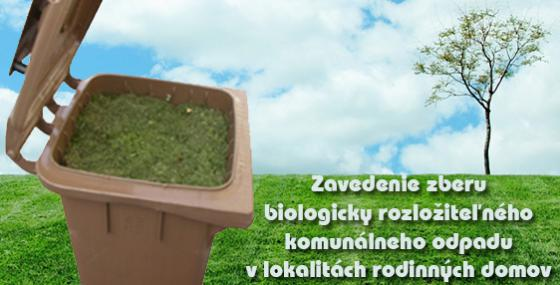 Obec Opoj  informuje občanov,  že od budúceho roku 2021 plánuje zaviesť zber biologicky rozložiteľného komunálneho odpadu (tráva, lístie, vypletá burina) v lokalitách rodinných domov.Obec pre každú domácnosť plánuje zabezpečiť plastové zberné nádoby určené pre biologicky rozložiteľný komunálny odpad s  objemom 120 litrov.Zber a odvoz biologicky rozložiteľného komunálneho odpadu bude realizovaný jedenkrát za 7 dní podľa určeného harmonogramu.Do predmetných zberných nádob bude možné uložiť len zelený odpad zo záhrad ako lístie, tráva, burina, piliny, kôra. Drevný odpad zo strihania a orezávania krovín a stromov nebude možné uložiť do týchto nádob.Zber a odvoz týchto zväzkov bude realizovaný podľa určeného harmonogramu. Presný harmonogram zberu biologicky rozložiteľného komunálneho odpadu bude určený po zakúpení plastových zberných nádob obcou. Obec vyzýva záujemcov o zberné nádoby určené na biologický rozložiteľný komunálny odpad aby zaslali návratka v lehote do 15.11.2020 na Obecný úrad v Opoji.N á v r a t k a Dolupodpísaný  .............................................................................,bytom ............................................................................................žiadam aby obec zabezpečila pre nehnuteľnosť v obci Opoj  č. ........................................................  plastovú zbernú nádobu určenú pre biologicky rozložiteľný  komunálny odpad s  objemom 120 litrov.V Opoji .............................................                                               ..............................................                                                                                                                          podpis